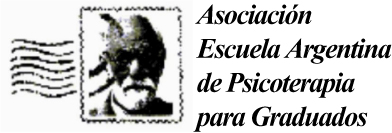 JORNADA DE PSICOSOMÁTICA. 2020EL SUFRIMIENTO EN LOS TIEMPOS ACTUALES. MODOS DE ENFERMAR.18 DE ABRIL 2020.REGLAMENTO PARA PRESENTACIÓN DE  TRABAJOS LIBRES Y TALLERES INSTITUCIONALESFecha límite para la presentación de los trabajos: 16 de marzo de 2020Lugar de presentación : Secretaría de ,  Julián Álvarez 1933, en el horario de 9 hs a 13.30 hs o vía e-mail a secretaria@aeapg.org.arREGLAMENTO PARA  PUBLICACIÓN DE TRABAJOS LIBRESRogamos leer con atención el reglamento. Sólo serán aceptados los trabajos que cumplimenten los requisitos de presentación.CARACTERÍSTICASSe aceptarán aquellos trabajos que no hayan sido publicados previamente.Los mismos deberán ser afines al tema que este año nos convoca: “El SUFRIMIENTO EN LOS TIEMPOS ACTUALES. MODOS DE ENFERMAR. Los trabajos son de exclusiva responsabilidad de los autores y serán publicados tal como los presenten los mismos.La presentación de trabajos no se halla limitada a los miembros de esta Asociación.EXTENSIÓN y PRESENTACIÓN1- Los trabajos deberán estar escritos en idioma español, papel formato A4, con márgenes derecho e izquierdo  de . y a espacio y medio, con letra Times New Roman nº 12, en procesador de textos Word 6.0 o superior. 2- La extensión es de 6 páginas,  excluyendo la bibliografía. 3- Título: se ubicará a la izquierda arriba en letras mayúsculas. Más abajo y sobre la derecha, nombre y apellido del/los autores. Será seguido de un asterisco que envíe al pie de página al currículum abreviado que se solicita: Nombre completo del o los autores, su dirección postal, su dirección electrónica y/o el teléfono de cada uno de ellos, no deberá exceder tres renglones, indicando su pertenencia institucional si la tuvieren,  si son Socios de  A. P. G. indicar  categoría societaria, carrera  docente, o bien si es alumno de alguna de las carreras de Posgrado. Dicho curriculum solo figurará en la primera página del trabajo.4- Al final del trabajo se incluirá un resumen de no menos de 150 palabras y no más de 250 palabras, exponiendo los objetivos del mismo y seleccionando sus  conclusiones. 5- Por último deben figurar cinco palabras que describan el contenido del trabajo. Estas palabras clave, son necesarias para facilitar la tarea de indización y base DESIS, así como la difusión del trabajo.6-   se incluirá en hoja aparte al final del trabajo. Se colocará a los autores por orden alfabético y a los trabajos (cuando se incluya más de uno de un autor determinado), por orden cronológico. Los títulos de libros (en castellano) se escribirán en minúscula (excepto la primera letra de la primera palabra y los nombres propios) sin comillas y en bastardilla. Se escribirá a continuación el lugar y nombre de la editorial, y el año de edición.En el caso de Obras Completas de autores clásicos del psicoanálisis se citará de la siguiente manera: autor, (después de los dos puntos, la información que se requiere a continuación va entre comas). Año de publicación del artículo entre paréntesis, nombre del artículo entre comillas y sin subrayar, editorial, tomo al que pertenece el artículo y año de edición del libro.Los títulos de artículos irán entre comillas y sin subrayar. Se escribirá a continuación el nombre de la revista que lo incluye (sin abreviar y en bastardilla), el número del volumen y el año correspondiente.7-  Los trabajos deben ser entregados: .Por mail a la dirección secretaria@aeapg.org.ar -lydiastorti@hotmail.com